台灣傳道六十年紀念特刊支分會專用稿紙 (寫好後請寄給梁世威弟兄 Carlliang05@gmail.com，手機0928-244715， Skype: carlliang3151，Line ID: carlliang)補充資料提供者姓名：                             電話：                        Email：單位名稱楠梓支會                                              楠梓支會                                              單位號碼95028單位資料成立日期西元 1974年6月2日西元 1974年6月2日單位資料原屬單位高雄第四支會高雄第四支會單位資料教堂地址高雄市楠梓區壽民路185號高雄市楠梓區壽民路185號單位資料教堂電話07-363182507-3631825單位資料歷任主教/會長(從第一任開始)何東海任第一任會長 (資料來源：1993年3月聖徒之聲)1981.11.6~1984.3.18  耿典章1984.3.18~1989.7.23  許顯仁1989.7.23~1992.1.1. 黃克志1992.1.1~1994.3.20  耿典章1994.3.20~1997.5.25  林世欽1997.5.25~2000.10.1  葉龍飛2000.10.1~2003.6.8  周少平2003.6.8~2006.12.17  李瑞源2006.6.17~2012.12.27  潘東林2012.10.21~2016.1.27  李俊佳2016.1.27~  陳勇志何東海任第一任會長 (資料來源：1993年3月聖徒之聲)1981.11.6~1984.3.18  耿典章1984.3.18~1989.7.23  許顯仁1989.7.23~1992.1.1. 黃克志1992.1.1~1994.3.20  耿典章1994.3.20~1997.5.25  林世欽1997.5.25~2000.10.1  葉龍飛2000.10.1~2003.6.8  周少平2003.6.8~2006.12.17  李瑞源2006.6.17~2012.12.27  潘東林2012.10.21~2016.1.27  李俊佳2016.1.27~  陳勇志重要史料 (請勿超過1,500字，所撰寫之資料請盡量包含人事時地物五大要項。 請附寄現任主教/會長照片及教堂照片。從前教堂及領袖之照片及重要活動史料照片亦很歡迎， 用畢歸還。)1974.6.2  左營分會成立1984.10.7  楠梓教堂動土1985.5.29  楠梓教堂完工1990.9.13  楠梓教堂奉獻1992.6.2  更名為楠梓分會1995.10.24  更名為高雄第四支會1997.8.23  楠梓教堂擴建1998.8.19  楠梓教堂擴建完工奉獻1999.9.2  劃分出高雄第八支會(岡山)2004.3.3  劃分出高雄第九及第十支會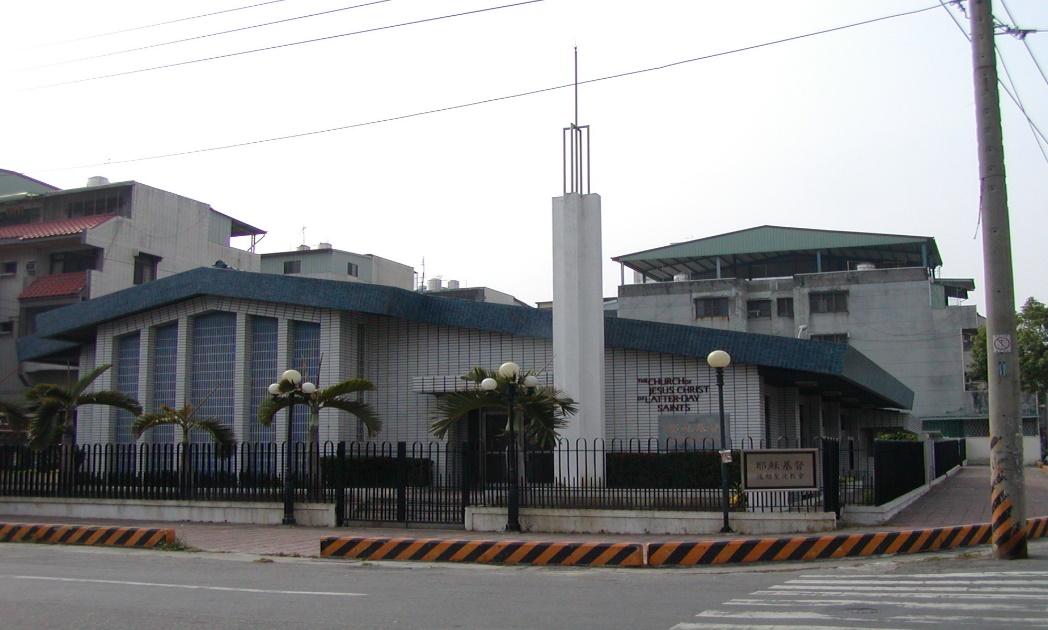 楠梓支會教堂- 1983年落成，1985年奉獻高雄市楠梓區壽民路185號重要史料 (請勿超過1,500字，所撰寫之資料請盡量包含人事時地物五大要項。 請附寄現任主教/會長照片及教堂照片。從前教堂及領袖之照片及重要活動史料照片亦很歡迎， 用畢歸還。)1974.6.2  左營分會成立1984.10.7  楠梓教堂動土1985.5.29  楠梓教堂完工1990.9.13  楠梓教堂奉獻1992.6.2  更名為楠梓分會1995.10.24  更名為高雄第四支會1997.8.23  楠梓教堂擴建1998.8.19  楠梓教堂擴建完工奉獻1999.9.2  劃分出高雄第八支會(岡山)2004.3.3  劃分出高雄第九及第十支會楠梓支會教堂- 1983年落成，1985年奉獻高雄市楠梓區壽民路185號重要史料 (請勿超過1,500字，所撰寫之資料請盡量包含人事時地物五大要項。 請附寄現任主教/會長照片及教堂照片。從前教堂及領袖之照片及重要活動史料照片亦很歡迎， 用畢歸還。)1974.6.2  左營分會成立1984.10.7  楠梓教堂動土1985.5.29  楠梓教堂完工1990.9.13  楠梓教堂奉獻1992.6.2  更名為楠梓分會1995.10.24  更名為高雄第四支會1997.8.23  楠梓教堂擴建1998.8.19  楠梓教堂擴建完工奉獻1999.9.2  劃分出高雄第八支會(岡山)2004.3.3  劃分出高雄第九及第十支會楠梓支會教堂- 1983年落成，1985年奉獻高雄市楠梓區壽民路185號重要史料 (請勿超過1,500字，所撰寫之資料請盡量包含人事時地物五大要項。 請附寄現任主教/會長照片及教堂照片。從前教堂及領袖之照片及重要活動史料照片亦很歡迎， 用畢歸還。)1974.6.2  左營分會成立1984.10.7  楠梓教堂動土1985.5.29  楠梓教堂完工1990.9.13  楠梓教堂奉獻1992.6.2  更名為楠梓分會1995.10.24  更名為高雄第四支會1997.8.23  楠梓教堂擴建1998.8.19  楠梓教堂擴建完工奉獻1999.9.2  劃分出高雄第八支會(岡山)2004.3.3  劃分出高雄第九及第十支會楠梓支會教堂- 1983年落成，1985年奉獻高雄市楠梓區壽民路185號